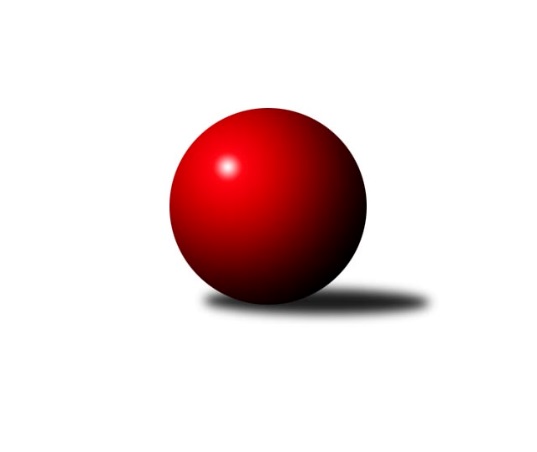 Č.16Ročník 2017/2018	17.2.2018Nejlepšího výkonu v tomto kole: 2630 dosáhlo družstvo: TJ Havlovice CPřebor Plzeňského kraje 2017/2018Výsledky 16. kolaSouhrnný přehled výsledků:TJ Sokol Plzeň V.	- SK Škoda VS Plzeň B	6:2	2575:2572	14.0:10.0	17.2.TJ Sokol Pec pod Čerchovem	- Kuž.Holýšov B	2:6	2470:2529	11.0:13.0	17.2.TJ Sokol Újezd sv. Kříže	- TJ Havlovice B	7:1	2563:2443	17.5:6.5	17.2.TJ Sokol Díly A	- TJ Sokol Kdyně C	5:3	2559:2493	14.0:10.0	17.2.TJ Havlovice C	- TJ Baník Stříbro B	7:1	2630:2397	17.0:7.0	17.2.TJ Dobřany B	- TJ Baník Stříbro	0:8	2446:2573	7.0:17.0	17.2.TJ Baník Stříbro B	- TJ Baník Stříbro	1:7	3049:3153	9.0:15.0	14.2.Tabulka družstev:	1.	TJ Baník Stříbro	17	15	0	2	106.0 : 30.0 	260.5 : 147.5 	 2748	30	2.	SK Škoda VS Plzeň B	16	12	0	4	82.0 : 46.0 	230.5 : 153.5 	 2700	24	3.	TJ Sokol Plzeň V.	16	8	3	5	73.0 : 55.0 	197.0 : 187.0 	 2753	19	4.	TJ Sokol Díly A	16	9	0	7	60.5 : 67.5 	178.0 : 206.0 	 2598	18	5.	TJ Dobřany B	16	8	1	7	63.0 : 65.0 	187.5 : 196.5 	 2693	17	6.	TJ Sokol Újezd sv. Kříže	16	8	0	8	68.0 : 60.0 	203.0 : 181.0 	 2702	16	7.	Kuž.Holýšov B	16	8	0	8	68.0 : 60.0 	197.0 : 187.0 	 2733	16	8.	TJ Havlovice B	16	6	0	10	54.0 : 74.0 	168.0 : 216.0 	 2600	12	9.	TJ Sokol Pec pod Čerchovem	16	5	1	10	47.0 : 81.0 	169.5 : 214.5 	 2654	11	10.	TJ Baník Stříbro B	17	5	1	11	52.5 : 83.5 	179.0 : 229.0 	 2640	11	11.	TJ Sokol Kdyně C	16	4	2	10	52.0 : 76.0 	181.0 : 203.0 	 2675	10	12.	TJ Havlovice C	16	5	0	11	50.0 : 78.0 	177.0 : 207.0 	 2547	10Podrobné výsledky kola:	 TJ Sokol Plzeň V.	2575	6:2	2572	SK Škoda VS Plzeň B	Jindřich Mašek	153 	 42 	 150 	62	407 	 3:1 	 396 	 138	62 	 143	53	Ladislav Filek	Jiří Šašek	139 	 70 	 169 	81	459 	 2:2 	 449 	 147	71 	 160	71	Ljubica Müllerová	Pavel Klik	145 	 60 	 156 	77	438 	 3:1 	 422 	 140	53 	 148	81	Ivana Zíková	Petr Diviš	138 	 53 	 146 	71	408 	 1:3 	 438 	 152	63 	 154	69	Martin Kupka	Ivan Vladař	134 	 59 	 141 	78	412 	 2:2 	 434 	 164	63 	 137	70	Martin Vít	Jaroslav Pejsar	135 	 72 	 155 	89	451 	 3:1 	 433 	 148	62 	 151	72	Ladislav Filekrozhodčí: Nejlepší výkon utkání: 459 - Jiří Šašek	 TJ Sokol Pec pod Čerchovem	2470	2:6	2529	Kuž.Holýšov B	Ivan Böhm	155 	 54 	 139 	52	400 	 2:2 	 412 	 149	61 	 133	69	Jakub Janouch	Ivana Gottwaldová	147 	 59 	 148 	47	401 	 3:1 	 380 	 137	44 	 128	71	Vlastimil Kraus	Jan Murin	147 	 45 	 142 	44	378 	 0:4 	 414 	 154	57 	 146	57	Petr Ježek	Zdeněk Housar	141 	 71 	 143 	48	403 	 1:3 	 443 	 164	54 	 162	63	Tomáš Lukeš	Jan Gottwald	162 	 62 	 148 	59	431 	 2:2 	 452 	 146	89 	 142	75	Jiří Šlajer	Jan Murin	145 	 90 	 151 	71	457 	 3:1 	 428 	 149	71 	 146	62	Miroslav Martínekrozhodčí: Nejlepší výkon utkání: 457 - Jan Murin	 TJ Sokol Újezd sv. Kříže	2563	7:1	2443	TJ Havlovice B	Petr Šabek	144 	 53 	 153 	81	431 	 1.5:2.5 	 438 	 149	77 	 153	59	Martin Šubrt	Václav Praštil	149 	 53 	 150 	52	404 	 3:1 	 370 	 136	62 	 128	44	Jiří Pivoňka ml.	Tomáš Kamínek	151 	 63 	 138 	49	401 	 2:2 	 399 	 145	53 	 143	58	Václav Toupal	Oldřich Jankovský	150 	 70 	 164 	76	460 	 4:0 	 429 	 148	53 	 157	71	Miroslav Špoták	Miroslav Pivoňka	138 	 71 	 146 	80	435 	 3:1 	 416 	 137	62 	 150	67	Jiří Rádl	Jaroslav Dufek	139 	 77 	 146 	70	432 	 4:0 	 391 	 138	65 	 125	63	Petr Vrbarozhodčí: Nejlepší výkon utkání: 460 - Oldřich Jankovský	 TJ Sokol Díly A	2559	5:3	2493	TJ Sokol Kdyně C	Jiří Jílek	156 	 52 	 156 	78	442 	 3:1 	 395 	 141	72 	 121	61	Kristýna Krumlová	Karel Řezníček	138 	 49 	 158 	80	425 	 1.5:2.5 	 438 	 156	63 	 139	80	Eva Kotalová	Iveta Kouříková	143 	 76 	 146 	54	419 	 2:2 	 432 	 160	60 	 141	71	Veronika Dohnalová	Jiří Ochotný	156 	 52 	 139 	70	417 	 3.5:0.5 	 362 	 144	52 	 121	45	Šárka Forstová	Jaromír Byrtus	149 	 45 	 160 	79	433 	 2:2 	 423 	 150	70 	 141	62	Jana Pytlíková	Jaroslav Pittr	132 	 62 	 148 	81	423 	 2:2 	 443 	 160	88 	 132	63	Jan Lommerrozhodčí: Nejlepší výkon utkání: 443 - Jan Lommer	 TJ Havlovice C	2630	7:1	2397	TJ Baník Stříbro B	Jiří Pivoňka st.	142 	 76 	 154 	54	426 	 2:2 	 389 	 143	54 	 133	59	Dominik Král	Jana Bradáčová	169 	 62 	 151 	68	450 	 4:0 	 363 	 145	47 	 122	49	Jaroslav Knap	Jiří Kalista	154 	 80 	 148 	81	463 	 3:1 	 398 	 141	52 	 120	85	Pavel Troch	Ivana Lukášová	140 	 59 	 147 	69	415 	 1:3 	 424 	 153	66 	 134	71	Lucie Trochová	Miroslav Lukáš	172 	 46 	 147 	54	419 	 3:1 	 399 	 148	62 	 136	53	Tomáš Palka	Petra Vařechová	147 	 71 	 167 	72	457 	 4:0 	 424 	 143	68 	 160	53	Karel Ganajrozhodčí: Nejlepší výkon utkání: 463 - Jiří Kalista	 TJ Dobřany B	2446	0:8	2573	TJ Baník Stříbro	Jan Kučera	138 	 71 	 131 	78	418 	 1.5:2.5 	 429 	 156	71 	 150	52	Jaroslav Harančík	Václav Šesták	140 	 53 	 150 	62	405 	 2:2 	 433 	 164	80 	 136	53	Vladimír Šraga	Otto Sloup	128 	 70 	 143 	52	393 	 0:4 	 426 	 142	71 	 148	65	Pavel Treppesch	Luboš Špís	141 	 80 	 132 	62	415 	 1:3 	 436 	 157	70 	 146	63	Jan Čech	Michal Lohr	150 	 59 	 138 	54	401 	 1:3 	 415 	 139	72 	 146	58	Bernard Vraniak	Jan Ebelender	147 	 71 	 144 	52	414 	 1.5:2.5 	 434 	 148	71 	 138	77	Jan Vacikarrozhodčí: Nejlepší výkon utkání: 436 - Jan Čech	 TJ Baník Stříbro B	3049	1:7	3153	TJ Baník Stříbro	Lucie Trochová	125 	 135 	 133 	113	506 	 1:3 	 551 	 158	141 	 114	138	Vladimír Šraga	Karel Ganaj	132 	 103 	 140 	111	486 	 2:2 	 529 	 125	132 	 133	139	Jaroslav Harančík	Dominik Král	120 	 134 	 116 	135	505 	 2:2 	 521 	 133	127 	 146	115	Pavel Treppesch	Jaroslav Knap	133 	 128 	 112 	125	498 	 1:3 	 516 	 131	132 	 126	127	Bernard Vraniak	Pavel Troch	130 	 137 	 127 	119	513 	 0:4 	 545 	 136	150 	 135	124	Jan Čech	Tomáš Palka	137 	 119 	 148 	137	541 	 3:1 	 491 	 130	122 	 112	127	Václav Loukotkarozhodčí: Nejlepší výkon utkání: 551 - Vladimír ŠragaPořadí jednotlivců:	jméno hráče	družstvo	celkem	plné	dorážka	chyby	poměr kuž.	Maximum	1.	Jan Vacikar 	TJ Baník Stříbro	477.52	318.8	158.7	4.5	8/9	(613)	2.	Jiří Šlajer 	Kuž.Holýšov B	476.56	316.7	159.9	4.2	8/8	(555)	3.	Martin Karkoš 	TJ Sokol Plzeň V.	474.82	329.8	145.0	9.8	6/7	(616)	4.	Jiří Šašek 	TJ Sokol Plzeň V.	474.43	335.5	138.9	6.7	5/7	(530)	5.	Jan Ebelender 	TJ Dobřany B	473.53	326.1	147.4	4.8	8/9	(562)	6.	Jaroslav Pejsar 	TJ Sokol Plzeň V.	469.99	322.4	147.6	5.2	7/7	(532)	7.	Tomáš Lukeš 	Kuž.Holýšov B	468.09	321.0	147.0	6.5	8/8	(544)	8.	Jakub Janouch 	Kuž.Holýšov B	465.95	321.3	144.7	7.9	8/8	(538)	9.	Jan Čech 	TJ Baník Stříbro	465.10	319.1	146.0	6.9	9/9	(569)	10.	Miroslav Pivoňka 	TJ Sokol Újezd sv. Kříže	464.60	322.4	142.2	7.5	7/7	(545)	11.	Jaroslav Harančík 	TJ Baník Stříbro	464.04	317.0	147.0	5.2	9/9	(585)	12.	Jaroslav Dufek 	TJ Sokol Újezd sv. Kříže	463.50	315.9	147.6	7.4	7/7	(559)	13.	Petr Šabek 	TJ Sokol Újezd sv. Kříže	463.47	316.2	147.3	5.0	6/7	(546)	14.	Martin Vít 	SK Škoda VS Plzeň B	463.24	315.5	147.7	5.1	7/8	(573)	15.	Jiří Dohnal 	TJ Sokol Kdyně C	463.02	320.0	143.0	7.8	7/8	(569)	16.	Ljubica Müllerová 	SK Škoda VS Plzeň B	462.69	315.1	147.6	4.2	7/8	(549)	17.	Jan Lommer 	TJ Sokol Kdyně C	461.62	318.5	143.1	6.8	7/8	(532)	18.	Jan Murin 	TJ Sokol Pec pod Čerchovem	459.33	313.6	145.7	6.9	8/8	(518)	19.	Luboš Špís 	TJ Dobřany B	459.19	309.7	149.5	6.0	9/9	(532)	20.	Jiří Kalista 	TJ Havlovice C	458.46	310.9	147.6	5.3	6/7	(543)	21.	Jaroslav Pittr 	TJ Sokol Díly A	457.91	307.8	150.2	5.9	8/8	(522)	22.	Petr Vrba 	TJ Havlovice B	457.54	313.5	144.0	7.5	8/9	(525)	23.	Dominik Král 	TJ Baník Stříbro B	457.27	310.6	146.7	4.8	6/7	(563)	24.	Pavel Kučera 	TJ Sokol Plzeň V.	456.57	310.1	146.5	5.2	6/7	(540)	25.	Lucie Trochová 	TJ Baník Stříbro B	454.45	308.8	145.7	4.7	7/7	(565)	26.	Ivana Gottwaldová 	TJ Sokol Pec pod Čerchovem	453.94	321.0	132.9	10.2	8/8	(545)	27.	Pavel Treppesch 	TJ Baník Stříbro	452.01	311.0	141.0	7.4	9/9	(528)	28.	Vladimír Šraga 	TJ Baník Stříbro	451.64	311.3	140.4	5.5	9/9	(553)	29.	Ladislav Filek 	SK Škoda VS Plzeň B	451.34	305.0	146.3	7.4	8/8	(576)	30.	Zdeněk Housar 	TJ Sokol Pec pod Čerchovem	450.82	315.6	135.3	9.5	7/8	(519)	31.	Jana Pytlíková 	TJ Sokol Kdyně C	450.63	311.8	138.8	7.2	7/8	(547)	32.	Michal Lohr 	TJ Dobřany B	450.15	307.7	142.5	6.6	9/9	(556)	33.	Bernard Vraniak 	TJ Baník Stříbro	449.86	306.1	143.8	5.3	8/9	(558)	34.	Miroslav Martínek 	Kuž.Holýšov B	448.69	317.3	131.4	7.6	8/8	(511)	35.	Jan Kučera 	TJ Dobřany B	448.53	314.3	134.3	7.6	8/9	(562)	36.	Eva Kotalová 	TJ Sokol Kdyně C	445.14	312.0	133.1	9.3	6/8	(527)	37.	Josef Nedoma 	TJ Havlovice B	443.50	309.1	134.4	6.2	8/9	(544)	38.	Ivan Böhm 	TJ Sokol Pec pod Čerchovem	441.96	314.3	127.7	9.3	8/8	(516)	39.	Karel Konvář 	TJ Sokol Plzeň V.	441.67	310.2	131.4	9.4	7/7	(491)	40.	Václav Praštil 	TJ Sokol Újezd sv. Kříže	441.63	300.4	141.2	9.6	7/7	(524)	41.	Petr Diviš 	TJ Sokol Plzeň V.	440.05	304.4	135.7	8.6	6/7	(534)	42.	Oldřich Jankovský 	TJ Sokol Újezd sv. Kříže	439.91	298.2	141.7	9.2	7/7	(526)	43.	Ladislav Filek 	SK Škoda VS Plzeň B	439.74	304.5	135.3	6.0	7/8	(550)	44.	Miroslav Lukáš 	TJ Havlovice C	437.75	303.8	134.0	9.0	6/7	(528)	45.	Jan Gottwald 	TJ Sokol Pec pod Čerchovem	437.70	312.3	125.4	10.5	8/8	(508)	46.	Jaroslav Jílek 	TJ Sokol Díly A	437.31	307.8	129.5	7.9	8/8	(526)	47.	Jiří Rádl 	TJ Havlovice B	436.93	307.0	129.9	8.7	9/9	(545)	48.	Jiří Jílek 	TJ Sokol Díly A	436.93	295.6	141.3	8.2	8/8	(506)	49.	Martin Kupka 	SK Škoda VS Plzeň B	434.78	306.1	128.7	9.4	8/8	(540)	50.	Tomáš Palka 	TJ Baník Stříbro B	434.37	308.3	126.1	9.9	7/7	(553)	51.	Václav Šesták 	TJ Dobřany B	434.33	301.5	132.9	8.2	9/9	(475)	52.	Jiří Punčochář 	TJ Baník Stříbro B	434.05	296.5	137.5	8.5	7/7	(530)	53.	Václav Toupal 	TJ Havlovice B	432.63	305.4	127.2	8.0	9/9	(510)	54.	Martin Šubrt 	TJ Havlovice B	432.43	297.5	135.0	8.0	9/9	(498)	55.	Jaroslav Knap 	TJ Baník Stříbro B	432.32	302.9	129.4	8.9	7/7	(512)	56.	Pavel Troch 	TJ Baník Stříbro B	428.16	294.3	133.9	7.0	6/7	(559)	57.	Petra Vařechová 	TJ Havlovice C	428.06	303.7	124.4	10.2	6/7	(471)	58.	Zdeněk Kuneš 	TJ Sokol Díly A	427.81	298.9	128.9	9.3	6/8	(519)	59.	Jaromír Byrtus 	TJ Sokol Díly A	426.59	301.0	125.6	8.6	8/8	(484)	60.	Tomáš Kamínek 	TJ Sokol Újezd sv. Kříže	426.09	293.7	132.4	8.6	7/7	(509)	61.	Jiří Myslík 	Kuž.Holýšov B	425.06	301.9	123.1	12.8	6/8	(500)	62.	Ivana Lukášová 	TJ Havlovice C	423.79	299.4	124.3	10.5	7/7	(481)	63.	Jiří Ochotný 	TJ Sokol Díly A	421.97	308.9	113.0	13.3	8/8	(501)	64.	Jan Murin 	TJ Sokol Pec pod Čerchovem	416.02	296.7	119.3	13.7	8/8	(494)	65.	Jana Bradáčová 	TJ Havlovice C	414.33	296.1	118.3	11.7	6/7	(474)	66.	Jiří Pivoňka  ml.	TJ Havlovice B	411.76	286.5	125.3	11.1	9/9	(533)	67.	Jiří Pivoňka  st.	TJ Havlovice C	404.85	285.1	119.8	10.5	6/7	(450)	68.	Karel Bradáč 	TJ Havlovice C	396.30	284.6	111.7	13.7	5/7	(493)		Šárka Lipchavská 	TJ Baník Stříbro B	539.00	359.0	180.0	3.0	1/7	(554)		Milan Vlček 	TJ Baník Stříbro B	537.00	352.0	185.0	11.0	1/7	(537)		Patrik Kolář 	TJ Sokol Plzeň V.	528.50	348.0	180.5	11.5	2/7	(535)		Josef Fidrant 	TJ Sokol Kdyně C	510.40	338.3	172.1	5.2	5/8	(581)		Michael Martínek 	Kuž.Holýšov B	488.44	328.9	159.5	8.6	4/8	(551)		Jaroslav Pišta 	TJ Sokol Újezd sv. Kříže	483.60	326.7	156.9	8.6	3/7	(506)		Michal Müller 	SK Škoda VS Plzeň B	478.73	317.1	161.6	4.3	5/8	(561)		Václav Loukotka 	TJ Baník Stříbro B	469.00	319.8	149.2	7.0	2/7	(512)		Marek Smetana 	TJ Dobřany B	463.16	313.2	150.0	6.3	5/9	(545)		Karel Řezníček 	TJ Sokol Díly A	458.00	322.5	135.5	10.0	2/8	(491)		Jana Kuželková 	TJ Sokol Díly A	454.00	322.0	132.0	4.0	1/8	(454)		Jan Kapic 	TJ Sokol Pec pod Čerchovem	453.50	308.0	145.5	7.0	2/8	(488)		Monika Fialová 	TJ Sokol Kdyně C	451.33	320.0	131.3	11.0	3/8	(508)		Šárka Sýkorová 	SK Škoda VS Plzeň B	451.00	311.8	139.3	6.8	4/8	(526)		Ivan Vladař 	TJ Sokol Plzeň V.	445.70	300.9	144.8	5.8	4/7	(527)		Karel Ganaj 	TJ Baník Stříbro B	442.70	309.8	132.9	11.9	4/7	(517)		Veronika Dohnalová 	TJ Sokol Kdyně C	440.33	310.0	130.3	11.0	3/8	(511)		Josef Šnajdr 	SK Škoda VS Plzeň B	439.00	298.8	140.2	7.7	3/8	(518)		Pavel Klik 	TJ Sokol Plzeň V.	438.00	301.0	137.0	6.0	1/7	(438)		Ivana Zíková 	SK Škoda VS Plzeň B	437.00	299.5	137.5	6.5	2/8	(452)		Iveta Kouříková 	TJ Sokol Díly A	436.67	299.3	137.3	4.7	1/8	(459)		Milena Pittnerová 	TJ Sokol Díly A	435.44	301.3	134.1	9.1	3/8	(460)		Gabriela Bartoňová 	TJ Sokol Kdyně C	433.75	307.1	126.6	11.8	4/8	(475)		Otto Sloup 	TJ Dobřany B	430.50	296.2	134.3	8.2	3/9	(488)		Šárka Forstová 	TJ Sokol Kdyně C	430.00	307.0	123.0	10.0	2/8	(498)		Tereza Krumlová 	TJ Sokol Kdyně C	429.96	310.8	119.1	9.9	4/8	(541)		Lucie Strádalová 	TJ Sokol Kdyně C	425.00	300.0	125.0	10.0	2/8	(452)		Kristýna Krumlová 	TJ Sokol Kdyně C	423.11	293.7	129.4	10.0	3/8	(497)		Petr Ježek 	Kuž.Holýšov B	422.07	300.6	121.5	9.7	5/8	(457)		Miroslav Špoták 	TJ Havlovice B	418.50	299.0	119.5	10.0	2/9	(429)		Josef Tětek 	TJ Sokol Plzeň V.	417.00	281.0	136.0	7.0	2/7	(440)		Štěpánka Peštová 	TJ Sokol Kdyně C	415.83	299.3	116.5	14.2	3/8	(476)		Tereza Housarová 	TJ Sokol Pec pod Čerchovem	415.00	293.0	122.0	10.0	1/8	(415)		Lukáš Jírovec 	TJ Havlovice C	415.00	312.0	103.0	11.0	1/7	(415)		Jindřich Mašek 	TJ Sokol Plzeň V.	412.83	296.8	116.0	9.8	2/7	(444)		Filip Ticháček 	TJ Havlovice C	408.50	283.5	125.0	2.5	1/7	(411)		Jan Jirovský 	TJ Sokol Plzeň V.	408.00	289.0	119.0	5.0	1/7	(408)		Marek Eisman 	TJ Dobřany B	407.67	285.0	122.7	9.0	3/9	(416)		Zuzana Feketeová 	TJ Sokol Újezd sv. Kříže	402.00	287.0	115.0	8.0	1/7	(402)		Martin Krištof 	TJ Dobřany B	399.00	267.5	131.5	6.5	2/9	(419)		Vlastimil Kraus 	Kuž.Holýšov B	399.00	283.1	115.9	10.8	4/8	(422)		Karel Uxa 	SK Škoda VS Plzeň B	395.00	281.0	114.0	8.0	1/8	(395)		Jan Sokol 	TJ Sokol Díly A	394.25	261.0	133.3	6.5	2/8	(430)		Václav Dubec 	TJ Baník Stříbro	383.00	305.0	78.0	27.0	1/9	(383)		Koloman Lázok 	TJ Dobřany B	380.00	282.0	98.0	11.0	1/9	(380)		Luboš Kohout 	TJ Havlovice B	377.50	275.5	102.0	9.3	2/9	(402)Sportovně technické informace:Starty náhradníků:registrační číslo	jméno a příjmení 	datum startu 	družstvo	číslo startu20188	Jan Vacikar	17.02.2018	TJ Baník Stříbro	3x16009	Pavel Troch	17.02.2018	TJ Baník Stříbro B	4x20190	Tomáš Palka	17.02.2018	TJ Baník Stříbro B	5x22961	Karel Ganaj	17.02.2018	TJ Baník Stříbro B	6x25280	Jaroslav Knap	17.02.2018	TJ Baník Stříbro B	6x5819	Václav Toupal	17.02.2018	TJ Havlovice B	5x16788	Jan Kučera	17.02.2018	TJ Dobřany B	5x23219	Veronika Dohnalová	17.02.2018	TJ Sokol Kdyně C	2x4900	Eva Kotalová	17.02.2018	TJ Sokol Kdyně C	5x23059	Šárka Forstová	17.02.2018	TJ Sokol Kdyně C	2x25194	Karel Řezníček	17.02.2018	TJ Sokol Díly A	2x10518	Jiří Jílek	17.02.2018	TJ Sokol Díly A	4x16618	Petr Vrba	17.02.2018	TJ Havlovice B	5x3820	Jiří Kalista	17.02.2018	TJ Havlovice C	5x20288	Jakub Janouch	17.02.2018	Kuž.Holýšov B	5x2763	Petr Ježek	17.02.2018	Kuž.Holýšov B	4x3567	Jan Ebelender	17.02.2018	TJ Dobřany B	4x3574	Václav Šesták	17.02.2018	TJ Dobřany B	5x20102	Luboš Špís	17.02.2018	TJ Dobřany B	5x3569	Otto Sloup	17.02.2018	TJ Dobřany B	4x2782	Jiří Rádl	17.02.2018	TJ Havlovice B	5x3819	Miroslav Lukáš	17.02.2018	TJ Havlovice C	5x2786	Jiří Pivoňka st.	17.02.2018	TJ Havlovice C	4x2785	Jiří Pivoňka ml.	17.02.2018	TJ Havlovice B	6x2779	Ivan Vladař	17.02.2018	TJ Sokol Plzeň V.	5x3558	Pavel Treppesch	17.02.2018	TJ Baník Stříbro	6x11180	Jan Čech	17.02.2018	TJ Baník Stříbro	6x3543	Jaroslav Harančík	17.02.2018	TJ Baník Stříbro	6x15316	Bernard Vraniak	17.02.2018	TJ Baník Stříbro	6x3557	Vladimír Šraga	17.02.2018	TJ Baník Stříbro	6x19580	Martin Šubrt	17.02.2018	TJ Havlovice B	5x19367	Jaroslav Pejsar	17.02.2018	TJ Sokol Plzeň V.	5x4137	Jiří Šašek	17.02.2018	TJ Sokol Plzeň V.	4x17947	Ivana Gottwaldová	17.02.2018	TJ Sokol Pec pod Čerchovem	5x15671	Jan Gottwald	17.02.2018	TJ Sokol Pec pod Čerchovem	5x3769	Václav Praštil	17.02.2018	TJ Sokol Újezd sv. Kříže	5x15926	Jaroslav Kamínek	17.02.2018	TJ Sokol Újezd sv. Kříže	5x3789	Oldřich Jankovský	17.02.2018	TJ Sokol Újezd sv. Kříže	5x15556	Petr Šabek	17.02.2018	TJ Sokol Újezd sv. Kříže	3x3807	Ivan Böhm	17.02.2018	TJ Sokol Pec pod Čerchovem	5x22303	Michal Lohr	17.02.2018	TJ Dobřany B	5x13766	Tomáš Lukeš	17.02.2018	Kuž.Holýšov B	5x2419	Ivana Zíková	17.02.2018	SK Škoda VS Plzeň B	2x13856	Ladislav Filek	17.02.2018	SK Škoda VS Plzeň B	5x5412	Ladislav Filek	17.02.2018	SK Škoda VS Plzeň B	2x24424	Václav Loukotka	14.02.2018	TJ Baník Stříbro	3x21880	Miroslav Špoták	17.02.2018	TJ Havlovice B	2x15996	Jana Bradáčová	17.02.2018	TJ Havlovice C	2x4799	Pavel Klik	17.02.2018	TJ Sokol Plzeň V.	1x10836	Petr Diviš	17.02.2018	TJ Sokol Plzeň V.	3x10564	Iveta Kouříková	17.02.2018	TJ Sokol Díly A	2x10522	Jiří Ochotný	17.02.2018	TJ Sokol Díly A	5x19895	Jaromír Byrtus	17.02.2018	TJ Sokol Díly A	5x2776	Jiří Šlajer	17.02.2018	Kuž.Holýšov B	5x21916	Miroslav Martínek	17.02.2018	Kuž.Holýšov B	5x21958	Miroslav Pivoňka	17.02.2018	TJ Sokol Újezd sv. Kříže	5x1755	Jana Pytlíková	17.02.2018	TJ Sokol Kdyně C	4x24217	Tomáš Kamínek	17.02.2018	TJ Sokol Újezd sv. Kříže	5x21404	Kristýna Krumlová	17.02.2018	TJ Sokol Kdyně C	5x4523	Ljubica Müllerová	17.02.2018	SK Škoda VS Plzeň B	4x16540	Ivana Lukášová	17.02.2018	TJ Havlovice C	5x13988	Jan Murin	17.02.2018	TJ Sokol Pec pod Čerchovem	5x18105	Petra Vařechová	17.02.2018	TJ Havlovice C	5x21932	Jindřich Mašek	17.02.2018	TJ Sokol Plzeň V.	4x23728	Vlastimil Kraus	17.02.2018	Kuž.Holýšov B	5x17952	Zdeněk Housar	17.02.2018	TJ Sokol Pec pod Čerchovem	5x13569	Martin Kupka	17.02.2018	SK Škoda VS Plzeň B	5x15475	Martin Vít	17.02.2018	SK Škoda VS Plzeň B	4x13412	Jaroslav Pittr	17.02.2018	TJ Sokol Díly A	4x17470	Lucie Trochová	17.02.2018	TJ Baník Stříbro B	6x23381	Dominik Král	17.02.2018	TJ Baník Stříbro B	5x14442	Jan Murin	17.02.2018	TJ Sokol Pec pod Čerchovem	5x17595	Jan Lommer	17.02.2018	TJ Sokol Kdyně C	5x
Hráči dopsaní na soupisku:registrační číslo	jméno a příjmení 	datum startu 	družstvo	Program dalšího kola:17. kolo24.2.2018	so	9:00	TJ Baník Stříbro B - TJ Dobřany B	24.2.2018	so	9:00	TJ Havlovice B - TJ Sokol Pec pod Čerchovem	24.2.2018	so	12:30	TJ Baník Stříbro - SK Škoda VS Plzeň B	24.2.2018	so	14:00	Kuž.Holýšov B - TJ Havlovice C	24.2.2018	so	14:00	TJ Sokol Díly A - TJ Sokol Plzeň V.	25.2.2018	ne	9:00	TJ Sokol Kdyně C - TJ Sokol Újezd sv. Kříže	Nejlepší šestka kola - absolutněNejlepší šestka kola - absolutněNejlepší šestka kola - absolutněNejlepší šestka kola - absolutněNejlepší šestka kola - dle průměru kuželenNejlepší šestka kola - dle průměru kuželenNejlepší šestka kola - dle průměru kuželenNejlepší šestka kola - dle průměru kuželenNejlepší šestka kola - dle průměru kuželenPočetJménoNázev týmuVýkonPočetJménoNázev týmuPrůměr (%)Výkon1xJiří KalistaHavlovice C555.6*1xJiří KalistaHavlovice C111.894631xOldřich JankovskýTJ Sokol Újezd 552*3xJan MurinTJ Sokol Pec po111.174571xJiří ŠašekSokol Plzeň V.550.8*4xPetra VařechováHavlovice C110.444573xPetra VařechováHavlovice C548.4*8xJiří ŠlajerHolýšov B109.954523xJan MurinTJ Sokol Pec po548.4*1xJiří ŠašekSokol Plzeň V.108.764598xJiří ŠlajerHolýšov B542.4*2xJana BradáčováHavlovice C108.75450